  В соответствии с Бюджетным кодексом Российской Федерации, Федеральным Законом от 6 октября . № 131-ФЗ «Об общих принципах организации местного самоуправления в Российской Федерации»:    Собрание депутатов Яншихово-Челлинского сельского поселения Красноармейского района р е ш и л о:  1. Утвердить Методику предоставления иных межбюджетных трансфертов из бюджета Яншихово-Челлинского сельского поселения Красноармейского района Чувашской Республики бюджету Красноармейского района Чувашской Республики  согласно приложению.2.  Контроль за исполнением настоящего решения возложить на финансовый отдел администрации Красноармейского района Чувашской Республики.3. Настоящее решение вступает в силу после его официального опубликования в периодическом печатном издании «ВЕСТНИК Яншихово-Челлинского сельского поселения» и действует с 1 января 2019 года.Глава Яншихово-Челлинского сельского поселенияКрасноармейского района		  			          В. Н. Петров Методикапредоставления иных межбюджетных трансфертов из бюджета Яншихово-Челлинского сельского поселения Красноармейского района Чувашской Республики бюджету Красноармейского района Чувашской Республики 1. Настоящая Методика определяет основания и условия предоставления иных межбюджетных трансфертов из бюджета Яншихово-Челлинского сельского поселения Красноармейского района Чувашской Республики (далее - Яншихово-Челлинское сельское поселение) бюджету Красноармейского района Чувашской Республики, а также осуществления контроля над расходованием данных средств.2. Иные межбюджетные трансферты предусматриваются в составе бюджета Яншихово-Челлинского сельского поселения в целях передачи органам местного самоуправления Красноармейского района Чувашской Республики осуществления части полномочий по вопросам местного значения. 3. Основаниями предоставления иных межбюджетных трансфертов из бюджета Яншихово-Челлинского сельского поселения бюджету Красноармейского района Чувашской Республики являются:3.1.принятие соответствующего решения Собрания депутатов Яншихово-Челлинского сельского поселения о передаче осуществления части полномочий по решению вопросов местного значения от Яншихово-Челлинского сельского поселения Красноармейского района Красноармейскому району о создании условий для организации досуга и обеспечения жителей сельского поселения услугами организаций культуры;3.2. заключение соглашения между Яншихово-Челлинским сельским поселением и Красноармейским районом о передаче осуществления части полномочий по решению вопросов местного значения от Яншихово-Челлинского сельского поселения Красноармейского района Красноармейскому району о создании условий для организации досуга и обеспечения жителей сельского поселения услугами организаций культуры.           4. Объем средств и целевое назначение иных межбюджетных трансфертов утверждаются решением Собрания депутатов Яншихово-Челлинского сельского поселения в бюджете на очередной финансовый год (очередной финансовый год и плановый период), а также посредством внесения изменений в решение о бюджете текущего года.	Средства направляются на заработную плату и начисления на выплаты по оплате труда согласно штатного расписания, на содержание имущества.5. Иные межбюджетные трансферты предоставляются в пределах бюджетных ассигнований и лимитов бюджетных обязательств, утвержденных сводной бюджетной росписью бюджета поселения на основании соглашения о передаче части полномочий.6. Иные межбюджетные трансферты, передаваемые бюджету Красноармейского района Чувашской Республики, учитываются Красноармейским районом в составе доходов согласно бюджетной классификации, а также направляются и расходуются по целевому назначению. ЧĂВАШ РЕСПУБЛИКИКРАСНОАРМЕЙСКИ РАЙОНẺ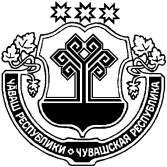 ЧУВАШСКАЯ РЕСПУБЛИКА КРАСНОАРМЕЙСКИЙ РАЙОН  ЕНШИК-ЧУЛЛĂ ЯЛ ПОСЕЛЕНИЙĚН ДЕПУТАТСЕН ПУХĂВĚ ЙЫШĂНУ              14.12.2018 № С- 42/2Еншик-Чуллă ялěСОБРАНИЕ ДЕПУТАТОВ ЯНШИХОВО-ЧЕЛЛИНСКОГО СЕЛЬСКОГО ПОСЕЛЕНИЯРЕШЕНИЕ14.12.2018 № С- 42/2д. Яншихово-ЧеллыОб утверждении Методики предоставления иных межбюджетных трансфертов из бюджета Яншихово-Челлинского сельского поселения Красноармейского района Чувашской Республики в бюджет Красноармейского района Чувашской РеспубликиПриложениек решению Собрания депутатовЯншихово-Челлинского сельского поселенияКрасноармейского районаот   14.12.2018 г. № 42/2